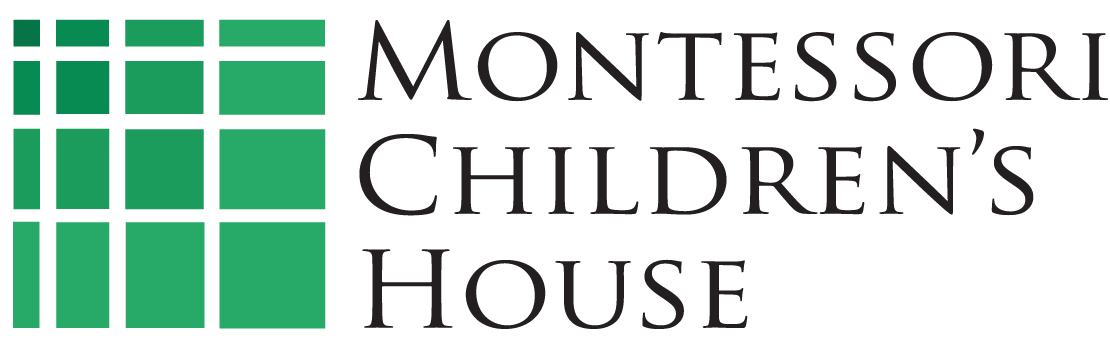 				      					SUMMER CAMP 2017 CALENDAR				June							First Session – Awesome AnimalsWed, June 7		Summer Camp Orientation 			5:00 – 6:00 p.m. Parents OnlyMon, June 12		Session 1 Summer Camp beginsThu, June 29		Last Day of Session 1Fri, June 30		NO CAMP** Swimming Sessions Each Tuesday & Thursday for Preprimary Program (ages 3-7) Only			JulySecond Session – Symphony of the Five SensesMon, July 3		NO CAMPTues, July 4		NO CAMPWed, July 5		Session 2 Summer Camp beginsFri, July 21		Family Picnic 11:30 – 1:30			4:00 p.m. Dismissal All Programs			Last Day of Session 2** Swimming Sessions Each Tuesday & Thursday forPreprimary Program  (ages 3-7) Only			AugustThird Session – Fun, Fitness & HealthMon, July 24		Session 3 Summer Camp beginsThu, August 10	Last Day of Session 3Fri, August 11		NO CAMP** Swimming Sessions Each Tuesday & Thursday for	Preprimary Program (ages 3-7) OnlyStart of Each Camp Session Summer OrientationFamily PicnicSwimming SessionsNO CAMPSunMonTueWedThuFriSat123456789101112131415161718192021222324252627282930SunMonTueWedThuFriSat12345678910111213141516171819202122232425262728293031SunMonTueWedThuFriSat12345678910111213141516171819202122232425262728293031